ANEXA nr. 1 la Dispozitia Primarului  nr. _____/______.2024Preambulul Statului se modifică și va avea următorul conținut:Întrucât:1. Principalele obiective referitoare la deşeurile municipale, care conduc la îndeplinirea ţintelor asumate de România prin Tratatul de Aderare la Uniunea Europeana sunt: asigurarea colectării deşeurilor generate de întreaga populaţia, implementarea colectării separate a deşeurilor menajere (deşeuri reciclabile, deşeuri voluminoase, deşeuri periculoase municipale, deşeuri biodegradabile municipale), asigurarea de capacităţi suficiente de sortare și reciclare a deşeurilor, asigurarea de capacităţi de tratare a deşeurilor biodegradabile, depozitarea deşeurilor care nu pot fi valorificate în depozite conforme, închiderea și monitorizarea post-închidere a depozitelor neconforme existente. 2. Regionalizarea reprezintă un element esenţial pentru atingerea obiectivelor propuse.3.Părţile implementează „Sistemul Integrat de Gestiune a Deşeurilor la nivelul Judeţului Mureş”(denumit în continuare „SMIDS”)  care implică delegarea gestiunii activitățiilor prevăzute la art.2 alin.(3) lit.a-j) din Legea nr.101/2006 a serviciului de salubrizare a localităților, republicată, cu modificările și completările ulterioare.Ne-am asociat în cadrul unei Asociaţii de Dezvoltare Intercomunitară a cărei denumire este “Asociaţia de Dezvoltare Intercomunitară ECOLECT MUREŞ” (denumită în continuare „Asociaţia”), persoană juridică de drept privat şi de utilitate publică, în scopul implementării SMIDS şi a unificării gestiunii serviciilor de colectare, transport, tratare şi depozitare a deşeurilor municipale (denumite în continuare „Servicii”).La art.1 alin.(2) se modifică și va avea următorul conținut:(2) Asociaţia este structura de colaborare şi cooperare intercomunitară a unităţilor administrativ-teritoriale membre, constituită şi organizată în baza prevederilor Ordonanţei Guvernului nr.26/2000 cu privire la asociaţii şi fundaţii, cu modificările şi completările ulterioare, ale Legii administrației publice locale nr.215/2001, republicată, cu modificările şi completările ulterioare (în vigoare la data constituirii), ale Legii nr.51/2006 privind serviciile comunitare de utilităţi publice, cu modificările şi completările ulterioare, ale Legii serviciilor de salubrizare a localităţilor nr.101/2006, republicată, cu modificările şi completările ulterioare, ale HGR nr.855/2008 pentru aprobarea statutului-cadru al asociaţiilor de dezvoltare intercomunitară cu obiect de activitate serviciile comunitare de utilităţi publice, cu modificările și completările ulterioare, ale Ordonanței de urgență a Guvernului nr.57/2019 privind Codul administrativ, cu modificările şi completările ulterioare, precum şi ale Ordonanței de urgență a Guvernului nr.92/2021 privind regimul deșeurilor.Art.1 alin.(6)se modifică și va avea următorul conținut:(6) Asociaţia are calitatea de autoritate contractantă în sensul art.4 alin.(1) lit.„c” din Legea nr.98/2016 privind achizițiile publice, cu modificările și completările ulterioare.La art.2 alin.(1) se modifică și va avea următorul conținut:(1) Asociaţia are sediul în municipiul Târgu Mureș, str. Primăriei, nr. 2, judeţul Mureş, CIF 24219033.La art.4alin.(3) se modifică și va avea următorul conținut:(3)Asociaţii declară că interesul comun ce stă la baza asocierii este interesul general al locuitorilor de pe raza unităţilor administrativ-teritoriale membre pentru îmbunătăţirea calităţii Serviciilor, în condiţiile unor tarife şi/sau taxe care să respecte limitele de suportabilitate ale populaţiei şi principiul "poluatorul plăteşte", atingerea şi respectarea standardelor europene privind protecţia mediului, precum şi creşterea capacităţii de atragere a fondurilor pentru finanţarea investiţiilor necesare în infrastructura tehnico-edilitară aferentă Serviciilor.La art.4 după alin.(3) se introduc două noi alineate, alin.(4) și (5), având următorul conținut:(4) Asociația va delega, în numele și pe seama unităților administrativ-teritoriale membre, gestiunea Serviciilor de salubrizare pentru activitățile de colectare, transport, transfer, sortare, tratare și depozitare a deșeurilor municipale.(5) Modalitatea de gestiune a serviciilor de salubrizare va fi aleasă în baza unor studii de oportunitate/fundamentare dintre modalitățile de gestiune prevăzute de art.12 din Legea nr.101/2006 a serviciului de salubrizare a localităților, republicată, cu modificările și completările ulterioare.Art.5 se modifică și va avea următorul conținut:Art.5. În vederea realizării scopului, Asociaţia îşi propune următoarele obiective şi are următoarele atribuţii:a) implementarea SMIDS prin înfiinţarea, organizarea, gestionarea şi exploatarea în interes comun a Serviciilor, inclusiv delegarea gestiunii acestora pe baza condiţiilor contractuale de delegare, a procedurilor de achiziţie publică către diferiţi operatori conform legislaţiei în vigoare;b) promovarea şi implementarea în comun a unor programe de înfiinţare, eficientizare şi/sau dezvoltare a serviciilor publice comunitare de salubrizare a localităţilor;c) asigurarea furnizării/prestării pe raza unităţilor administrativ-teritoriale asociate serviciilor publice comunitare de salubrizare a localităţilor, în condiţii de eficienţă şi eficacitate;d) promovarea, finanţarea şi implementarea în comun a unor programe de investiţii pentru înfiinţarea, reabilitarea, dezvoltarea şi/sau, după caz, modernizarea sistemelor de utilităţi publice aferente serviciilor publice comunitare de salubrizare a localităţilor, inclusiv cu asistenţa financiară nerambursabilă din partea Uniunii Europene prin programele operaţionale sectoriale;e) dezvoltareacapacităţiiinstituţionaleşidecizionaleaautorităţiloradministraţieipublice locale membre ale Asociaţiei;f) susţinereaşistimulareainiţiativelor de participareşi/sau de asociere cu sectorulprivatpentrugestionareapropriu-zisă a serviciilorpublicecomunitare de salubrizare a localităţilor;g) atragerea capitalului privat în gestiunea şi managementul serviciilor publice comunitare de salubrizare şi în finanţarea investiţiilor necesare pentru înfiinţarea, reabilitarea, modernizarea şi/sau dezvoltarea sistemelor de utilităţi publice aferente serviciilor publice comunitare de salubrizare a localităţilor, inclusiv prin promovarea parteneriatului public-privat;h) coordonarea planificării localeşi judeţene, prin pregătirea şi aprobarea strategiilor pentru dezvoltarea Serviciilor, în special Strategia pentru dezvoltarea Managementului Deşeurilor pentru SMIDS;i) monitorizareaprogresuluiSMIDSşiinformareamembrilor cu privire la aceasta;j) îmbunătăţireacomunicării dintre consiliul judeţean şi consiliile locale, prin dezvoltarea unei strategii comune de viitor şi asigurarea unei consultări cu privire la SMIDS, progresul şi implicaţiile acestuia;k) consolidarea şi  armonizarea Regulamentului privind Serviciile pentru SMIDS;l) urmărirea oportunităţilor de finanţare pentru judeţ;m) îmbunătăţirea strategieide dezvoltare a infrastructurii;n) îmbunătăţirea managementului resurselor comunităţii alocate gestiunii deşeurilor;o) elaborarea și aprobarea caietului/caietelor de sarcini și regulamentului/regulamentelor Serviciilor;p) elaborarea documentației aferente procedurii de stabilire a modalității de gestiune a Serviciilor;q) elaborarea și aprobarea documentației de atribuire, care va include obligatoriu SMIDS**ul contractului de delegare a gestiunii ce urmează a fi atribuit și anexele obligatorii la acesta - în cazul gestiunii delegate, respectiv documentația aferentă modalității de gestiune directă;r) încheierea contractului/contractelor de delegare cu operatorii, în numele şi pe seama unităţilor administrativ-teritoriale membre implicate, care vor avea împreună calitatea de delegatar, astfel cum este prevăzut de art. 30 din Legea nr. 51/2006, republicată, cu modificările și completările ulterioare. În funcţie de specificul activităţilor care compun Serviciul, delegatar pot fi toţi membrii Asociaţiei pentru toate activităţile sau numai o parte din aceştia pentru anumite activităţi. Categoriile de contracte, precum şi numărul acestora din fiecare categorie se vor stabili prin hotărâre a Adunării Generale a Asociaţilor, pe baza Master-planului privind serviciile publice comunitare de salubrizare a localităţilor, în funcţie de activităţile componente ale acestora;s) monitorizarea executării contractului/contractelor încheiat/încheiate cu operatorul/operatorii și informarea regulată a membrilor săi despre aceasta, urmărirea îndeplinirii obligațiilor asumate de operatori, îndeosebi în ceea ce privește realizarea indicatorilor de performanță, executarea lucrărilor încredințate operatorilor și calitatea Serviciilor furnizate utilizatorilor, și, potrivit mandatului primit și în conformitate cu prevederile contractuale, aplicarea penalităților contractuale.t) avizarea pentru conformitate sau refuzarea avizării (în mod justificat) în Adunarea Generală a Asociaților a cererilor de ajustare/majorarea tarifelor înaintate de operatorii cu care unitățile administrativ-teritoriale membre au în derulare contracte de delegare a gestiunii Serviciilor sau a unor activități componente ale serviciului de salubrizare în scopul încadrării în nivelul maxim al tarifelor aprobate prin aplicația de finanțare a SMIDS în Judetul Mures;u)	să constituie interfața pentru discuții între operatori și unitățile administrativ-teritoriale, să fie un partener activ pentru autoritățile administrației publice locale în ceea ce privește aspectele de dezvoltare și de gestiune aleServiciilor, în scopul de a coordona politicile și acțiunile de interes comunitar;v)	să fie un pol al competențelor administrative, financiare, tehnice și economice în beneficiul autorităților locale și ale Serviciilor;w) acordarea sprijinului asociaților și operatorului în vederea obținerii resurselor financiare necesare implementării strategiei de dezvoltare.Art.7se modifică și va avea următorul conținut:Art.7. (1) Asociația se finanțează prin contribuții din bugetele locale ale unităților administrativ-teritoriale membre, precum și din alte surse, în condițiile art.90 alin.(1) din OUG nr.57/2019.(2) Finanțarea Asociației se realizează cu asigurarea, de către autoritatea publică finanțatoare, a respectării legislației naționale și europene în materia ajutorului de stat.(3) Descrierea surselor de venit: a)	patrimoniul inițial constituit;b)	cotizaţiile membrilor săi şi alte contribuţii de la bugetele autorităţilor locale;c)	dobânzile rezultate din plasarea sumelor disponibile, în condiţii legale;d)	donaţii, sponsorizări sau legate; e)	dobânzi și dividende rezultate din plasarea sumelor disponibile, în condiții legale;f)	contribuții ale membrilor în vederea elaborării și desfășurării unor SMIDS;g)	orice alte surse legale de venituri.(4) Asociaţia are un buget propriu de venituri şi cheltuieli. Situaţiile financiare se întocmesc în conformitate cu legislaţia în vigoare.Art.8se modifică și va avea următorul conținut:Art.8. (1) Asociaţia nu poate avea calitatea de operator în înțelesul art.2 lit.g) din Legea nr.51/2006, și nu desfășoară activități economice.(2) Pentru cantitățile de deșeuri municipale declarate de Asociație ca fiind comercializate, în situația în care obligațiile privind răspunderea extinsă a producătorului nu se realizează individual, modul de stabilire a costului net și a sumelor care trebuie acoperite de către organizațiile care implementează obligațiile privind răspunderea extinsă a producătorului sunt cele prevăzute în anexa nr.6 la Legea nr.249/2015 privind modalitatea de gestionare a ambalajelor și a deșeurilor de ambalaje, cu modificările și completările ulterioare.Art.9se modifică și va avea următorul conținut:Art.9. Sistemele de utilităţi publice sau părţile componente ale acestora, realizate în comun în cadrul Asociaţiei, aparţin proprietăţii publice a unităţilor administrativ teritoriale membre şi se înregistrează în patrimoniul acestora conform prevederilor OUGnr.57/2019 privind Codul administrativ, cu modificările și completările ulterioare, pe baza următoarelor criterii:a) bunurile situate exclusiv pe raza unei singure unităţi administrativ–teritoriale, pe care o şi deservesc, vor aparţine domeniului public al acesteia;b) bunurile situate pe raza mai multor unităţi administrativ–teritoriale şi/sau care deservesc mai multe unităţi administrativ–teritoriale, vor aparţine domeniului public al judeţului.La art.12alin.(4)după lit.c) se introduc trei noi litere, lit.d), e) și f), având următorul conținut:d) prejudiciul creat membrilor asociați generat de creșterea costurilor de operare în sarcina acestora prin retragere/excludere; modul de calcul al prejudiciului creat membrilor pentru creșterea costurilor de operare și durata pentru care se calculează sunt stabilite în baza unui audit;e) sumele impuse cu titlu de penalități/despăgubiri/daune/obligație de restituire de către entitățile finanțatoare, în situația în care beneficiază/au beneficiat de proiecte de investiții cofinanțate din fonduri europene;f) cuantumul cotizațiilor restante, la care se adaugă majorările de întârziere calculate potrivit prevederilor OG nr.13/2011 privind dobânda legală remuneratorie şi penalizatoare pentru obligaţii băneşti, precum şi pentru reglementarea unor măsuri financiar-fiscale în domeniul bancar, cu modificările și completările ulterioare,  și ale prezentului Statut.La art.12 după alin.(5) se introduc două noi alineate, alin.(6) și (7), având următorul conținut:(6) Unitățile administrativ-teritoriale membre ale Asociației, se pot retrage din Asociație înainte de data expirării contractelor de delegare a gestiunii Serviciilor numai cu acordul majorității celorlalte unități administrativ-teritoriale membre, exprimat prin hotărâri ale autorităților deliberative ale acestora, precum și cu acordul scris al entităților finanțatoare, în situația în care beneficiază de proiecte de investiții cofinanțate din fonduri europene, și numai după plata despăgubirilor prevăzute în contractele de delegare a gestiunii Serviciilor sau, după caz, în Statutul Asociației.(7) În cazul în care un asociat nu aprobă documentațiile de atribuire în vederea organizării procedurilor pentru delegarea Serviciilor, inclusiv proiectul contractului de delegare a gestiunii ce urmează a fi încheiat cu operatorul desemnat și anexele obligatorii la acesta, sau se retrage unilateral din acest contract (indiferent că retragerea are loc înainte sau după intrarea în vigoare a respectivului contract de delegare), acesta va fi exclus din Asociație. Președintele Asociației va convoca Adunarea Generală în cel mult 30 de zile de la data la care s-a luat cunoștință despre respectiva situație. Adunarea Generală va hotărî excluderea din Asociație, va analiza consecințele excluderii și modificările ce se impun la contractele de delegare (în special cu privire la investiții), potrivit prevederilor contractelor de delegare respective, și va hotărî modificarea corespunzătoare a prezentului Statut al Asociației, precum și cuantumul despăgubirilor datorate.La art.14 după alin.(1) se introducdouănoialineate, alin.(11) și (12),având următorul conținut:(11) Primarii/președintele consiliului județean pot delega prin dispoziție, calitatea lor de reprezentanți de drept ai unităților administrativ-teritoriale în Adunarea Generală a Asociațieiviceprimarului/unuia dintre vicepreședinți, secretarului general al unității administrativ-teritoriale/secretarului general al județului, conducătorilor compartimentelor funcționale sau personalului din aparatul de specialitate, administratorului public, precum și conducătorilor instituțiilor și serviciilor publice de interes local/județean, în funcție de competențele ce le revin în domeniile respective.(12) Dispozițiile de delegare vor fi transmise, în copie, Președintelui Asociației în termen de 3 (trei) zile lucrătoare de la data emiterii lor.Art.15 se elimină.La art.17 alin.(1) se modifică și va avea următorul conținut:(1) Adunarea Generală îndeplineşte atribuţiile care îi revin conform art.21 alin.(2) lit.a)-d) și f)-h) din Ordonanța Guvernului nr.26/2000, cu modificările și completările ulterioare, precum și atribuțiile speciale prevăzute de prezentul Statut în exercitarea competențelor privind Serviciile, potrivit mandatului încredințat Asociației de către membrii săi. La art.17 alin.(2) se modifică și va avea următorul conținut:(2) Atribuțiile Adunării Generale a Asociaților cu privire la activitatea proprie, precum și cele pentru care asociații mandatează Asociația, să le exercite în numele și pe seama lor potrivit art.10 alin.(5) din Legea nr.51/2006:stabilirea strategiei şi a obiectivelor generale ale Asociaţiei, precum şi a termenului, cuantumului şi formelor de plată a contribuţiei membrilor asociaţiei la bugetul acesteia;aprobarea raportului de activitate anuală al Consiliului Director pentru perioada anterioară, raportul comisiei de cenzori, situaţiile financiare ale Asociaţiei pentru exerciţiul încheiat şi proiectul bugetului de venituri şi cheltuieli al Asociaţiei pentru următorul exerciţiu financiar, acordând anual descărcare de gestiune consiliului director şi celui care exercită managementul Asociaţiei.alegerea şi revocarea membrilor Consiliului Director, a preşedintelui precum şi acordarea unor drepturi băneşti acestora; alegerea şi revocarea membrilor comisiei de cenzori;hotărăște înființarea unui aparat tehnic pentru realizarea obiectivelor asociației, finanțat din resursele Asociației, organigrama și politica de personal a Asociației, inclusiv organizările aparatului tehnic al Asociației și dacă este cazul, a comisiilor, comitetelor; aprobarea organigramei şi a politicii de personal a Asociaţiei, precum şi aprobarea constituirii, atribuţiilor, funcţionării şi organizării aparatului de specialitate al Asociaţiei;aprobarea contractelor încheiate în nume propriu a căror valoare depăşeşte echivalentul în lei al sumei de 50.000 Euro;modificarea Statutului Asociaţiei; aprobarea cotizaţiei anuale;aprobarea masterplan-ului serviciilor comunitare de salubrizare a localităţilor, coordonarea proiectării şi execuţiei lucrărilor tehnico-edilitare, în scopul realizării acestora într-o concepţie unitară şi corelată cu programele de dezvoltare economico-socială a localităţilor, de amenajare a teritoriului, urbanism şi mediu;restrângerea ariilor în care se manifestă condiţiile de monopol;protecţia şi conservarea mediului natural şi construit.promovarea dezvoltării şi/sau reabilitării infrastructurii tehnico-edilitare aferente sectorului serviciilor de utilităţi publice şi programe de protecţie a mediului pentru activităţile şi serviciile poluante;asigurarea gestionării şi administrării serviciilor de utilităţi publice pe criterii de competitivitate şi eficienţă economică şi managerială, având ca obiectiv atingerea şi respectarea indicatorilor de performanţă a serviciului, stabiliţi prin contractul de delegare a gestiunii, respectiv prin hotărârea de dare în administrare, în cazul gestiunii directe;sancţionarea operatorului în cazul în care acesta nu operează la nivelul indicatorilor de performanţă şi eficienţă la care s-a obligat şi nu asigură continuitatea serviciilor;rezilierea unilaterală a contractelor de delegare a gestiunii serviciilor şi organizareaunei noi proceduri pentru delegarea gestiunii acestora, dacă constată şi dovedesc nerespectarea repetată de către operatori a obligaţiilor contractuale şi dacă operatorii nu adoptă programe de măsuri care să respecte condiţiile contractuale şi să asigure atingerea, într-un interval de timp prestabilit, a parametrilor de calitate asumaţi;în cazul gestiunii delegate, prerogativele şi răspunderile privind adoptarea politicilor şi strategiilor de dezvoltare a serviciilor, respectiv a programelor de dezvoltare a sistemelor de utilităţi publice, precum şi obligaţia de a urmări, de a controla şi de a supraveghea modul în care se realizează serviciile de utilităţi publice, respectiv:modul de respectare şi de îndeplinire a obligaţiilor contractuale asumate de operatori, inclusiv în relaţia cu utilizatorii;calitatea serviciilor furnizate/prestate;indicatorii de performanţă ai serviciilor furnizate/prestate;modul de administrare, exploatare, conservare şi menţinere în funcţiune, dezvoltare sau modernizare a sistemelor de utilităţi publice;modul de formare, stabilire, modificare şi ajustare a preţurilor şi tarifelor pentru serviciile de utilităţi publice;elaborarea şiaprobarea de strategii proprii în vederea îmbunătăţirii şi dezvoltării serviciilor de utilităţi publice, utilizând principiul planificării strategice multianuale;medierea şi soluţionarea conflictelor dintre utilizatori şi operatori, la cererea uneia dintre părţi, respectiv să audieze operatorii în vederea concilierii diferendelor apărute în relaţia cu unităţile administrativ – teritoriale membre sau cu utilizatorii serviciilor comunitare de salubrizare a localităţilor, după caz;monitorizarea şi controlarea modului de respectare a obligaţiilor şi responsabilităţilor asumate de operatori prin contractele de delegare a gestiunii cu privire la: respectarea indicatorilor de performanţă şi a nivelurilor serviciilor, ajustarea periodică a tarifelor conform formulelor de ajustare negociate la încheierea contractelor de delegare a gestiunii, respectarea Legii concurenţei nr. 21/1996, republicată, exploatarea eficientă şi în condiţii de siguranţă a sistemelor de utilităţi publice sau a altor bunuri aparţinând patrimoniului public şi/sau privat al unităţilor administrativ-teritoriale, afectate serviciilor, asigurarea protecţiei mediului şi a domeniului public, asigurarea protecţiei utilizatorilor.???încheiereade contracte sau parteneriate, prin intermediul aparatului tehnic al Asociației, cu organizațiile care implementează obligațiile privind răspunderea extinsă a producătorului pentru îndeplinirea obiectivelor prevăzute în Legea nr.249/2015 privind modalitatea de gestionare a ambalajelor și a deșeurilor de ambalaje, cu modificările și completările ulterioare.repartizarea prin intermediul aparatului tehnic al Asociației a sumelor aferente gestionării deșeurilor de ambalaje municipale încasate de la organizațiile care implementează obligațiile privind răspunderea extinsă a producătorilor către membrii asociați, proporțional cu cantitățile de deșeuri de hârtie, metal, plastic și sticlă colectate din raza administrativ-teritorială a acestora, în vederea calculării și aprobării de către autoritățile administrației publice locale ale fiecărei unități administrativ-teritoriale a reducerii taxei de salubrizare pentru utilizatorii casnici;aprobarea măsurilor propuse în rapoartele de monitorizare a executării contractului de delegare, elaborate și prezentate de consiliul director;aplicarea de măsuri coercitive, corective și penalități prevăzute de contractul încheiat între Asociație și operatori, în situația în care acesta nu respectă nivelul indicatorilor de performanță.în vederea ducerii la îndeplinire a scopului și obiectivelor Asociației, Asociația poate constitui și alte structuri specializate în afara celor menționate expres în cuprinsul prezentului articol.orice alte atribuţii prevăzute în lege sau în Statut.Responsabilităţile prevăzute la lit.„n”, „q-t” pot fi delegate Consiliului Director.La art.17 alin.(3) se modificăși va avea următorul conținut:(3) Atribuțiile pentru a căror exercitare este necesar un mandat special acordat expres, în prealabil, prin hotărâre a autorității deliberative a asociaților, sunt următoarele:dizolvarea și lichidarea Asociației, precum și stabilirea destinației bunurilor rămase după lichidare; aprobarea primirii de noi membri în Asociație, a retragerii și excluderii unor membri din Asociație;elaborarea şi aprobarea strategiilor proprii privind dezvoltarea serviciilor, a programelor de reabilitare, extindere şi modernizare a sistemelor de utilităţi publice existente, precum şi a programelor de înfiinţare a unor noi sisteme, inclusiv cu consultarea operatorilor, precum și a programelor de protecție a mediului, elaborate și prezentate de Consiliul Director al Asociației;aprobarea modificării contractelor de delegare a gestiunii;aprobarea documentaţiei de atribuireelaborată în cadrul Asociaţiei, ulterior avizării de către autorităţile deliberative ale unităţilor administrativ-teritoriale membre, care va include obligatoriu proiectulcontractului de delegare a gestiunii ce urmează a fi atribuit şi anexele obligatorii la acestea.Procedura de atribuire acontractelor de delegare a gestiunii se stabileşte, după caz, conform prevederilor legislației privind achiziţiile publice;delegarea gestiunii serviciilor de utilităţi publice, respectiv operarea, administrarea şi exploatarea sistemelor de utilităţi publice aferente, pentru toate sau numai pentru o parte dintre activităţile componente ale serviciilor, pe baza unor analize tehnico-economice şi de eficienţă a costurilor de operare, concretizate într-un studiu de oportunitate.elaborarea şi aprobarea Regulamentului serviciului de salubrizare, a caietelor de sarcini, a contractelor de furnizare/prestare a serviciilor şi a altor acte normative locale referitoare la serviciile de salubrizare, pe baza regulamentelor-cadru, a caietelor de sarcini-cadru şi a contractelor-cadru de furnizare/prestare ori a altor reglementări-cadru elaborate şi aprobate de autorităţile de reglementare competente;aprobarea stabilirii, ajustării sau modificării preţurilor şi tarifelor, după caz, în condițiile legii speciale, cu respectarea normelor metodologice/procedurilor elaborate și aprobate de autoritățile de reglementare competente;refuzarea aprobării, în condiții justificate, prețurilor și tarifelor propuse de operator;aprobarea unei politici tarifare coerente la nivelul întregii arii a Serviciilor prevăzute în contractul de delegare;aprobarea strategiei de tarifare, în condițiile legii speciale care reglementează serviciul respectiv;aprobarea stabilirii, ajustării și modificării prețurilor și tarifelor propuse de operator de la data la care asociații hotărăsc trecerea la un sistem de tarif unic;elaborarea şi aprobarea, în termen de 6 luni de la luarea deciziei privind delegarea gestiunii serviciilor ori de la primirea unei propuneri formulate de un investitor interesat, a unui studiu de oportunitate pentru fundamentarea şi stabilirea soluţiilor optime de delegare a gestiunii serviciilor, precum şi documentaţia de atribuire a contractului de delegare a gestiunii;exercitarea, pe seama şi în numele asociaților, a dreptului de a delega gestiunea serviciilor de utilităţi publice transferate în responsabilitatea Asociaţiei, inclusiv dreptul de a concesiona bunurile aparţinând domeniului public şi/sau privat al unităţilor administrativ-teritoriale membre care constituie infrastructura tehnico-edilitară aferentă serviciilor de utilităţi publice.constatare și sancționarea contravențiilor în baza contractelor încheiate cu operatorii, sancțiuni prevăzute de legile speciale și Regulamentul serviciului de salubrizare, sens în care asociații împuternicesc Asociația să aibă posibilitatea de constatare și sancționare a contravențiilor, în condițiile legii și a Regulamentului serviciului de salubrizare aplicabil.La art.17 alin.(4) după lit.i) se introduc cinci noi litere, lit. j), k), l), m) și n),având următorul conținut: j)în vederea achitării contravalorii Serviciilor de salubrizare, potrivit art.18 din Ordinul Agenției Naționalede Reglementare pentru Serviciile Comunitare de Utilităţi Publice nr.640/2022privind aprobarea Normelor metodologice de stabilire, ajustare sau modificare a tarifelor pentru activităţile de salubrizare, precum şi de calculare a tarifelor/taxelor distincte pentru gestionarea deşeurilor şi a taxelor de salubrizare, cu modificările și completările ulterioare, Asociația va calcula:i.taxa distinctă pentru utilizatorii casnici pentru gestionarea deșeurilor de hârtie, metal, plastic și sticlă colectate separat;ii.taxa distinctă pentru utilizatorii casnici pentru gestionarea deșeurilor reziduale, inclusiv a reziduurilor menajere și al altor deșeuri colectate separat decât cele de hârtie, metal, plastic și sticlă;iii.taxa distinctă pentru utilizatorii noncasnici pentru gestionarea deșeurilor de hârtie, metal, plastic și sticlă colectate separat;iv.taxa distinctă pentru utilizatorii noncasnici pentru gestionarea deșeurilor reziduale, inclusiv a reziduurilor menajere și al altor deșeuri colectate separat decât cele de hârtie, metal, plastic și sticlă.Aceste taxe vor fi calculate din proprie inițiativă la orice stabilire, ajustare sau modificare a unui tarif aferent vreunei activități de salubrizare desfășurate de operatori pe fluxul deșeurilor municipale.Asociația are obligația de a comunica asociaților săi cuantumul taxelor distincte în vederea calculării și aprobării de către aceștia a taxei de salubritate, conform art.21 din Ordinul ANRSC nr.640/2022.k)la modificarea structurii tarifului ori a nivelului unor elemente de cheltuieli, ca urmare a modificărilor legislative, inclusiv prin actele administrative emise de autoritățile administrației publice locale, care vizează introducerea unor noi elemente de cheltuieli ori eliminarea sau modificarea nivelului anumitor elemente de cheltuieli, precum instituirea sau modificarea de taxe, impozite și contribuții obligatorii datorate către bugetul de stat, bugetul local sau altor organisme publice, autoritățile deliberative ale unității/subdiviziunii administrativ-teritoriale sau, după caz, Adunarea Generală a Asociației de dezvoltare intercomunitară adoptă operativ hotărârea de modificare a tarifelor astfel încât tarifele modificate să fie aplicabile începând cu data stabilită în actele emise de autoritățile și instituțiile publice competente.l)Adunarea Generală a Asociației de Dezvoltare Intercomunitară, pe baza mandatului special primit de la unitățile/subdiviziunile administrativ-teritoriale membre, aprobă tarifele pentru activitățile de salubrizare sau, după caz, reduce ori refuză justificat aprobarea nivelului tarifelor la nivelul solicitat de operator, în termen de:(i)maximum 100 de zile de la înregistrarea cererii de aprobare a tarifului/tarifelor, în cazul în care documentația este completă;(ii)maximum 60 de zile de la transmiterea de către operator a tuturor completărilor solicitate, în cazul în care au fost solicitate completări la documentația depusă, iar operatorul a transmis toate completările solicitate;Termenele includ și perioada necesară adoptării de către autoritățile deliberative ale asociațiilor a hotărârilor privind acordarea mandatelor speciale reprezentanților acestora pentru a vota în Adunarea Generală a Asociației aprobarea tarifului/tarifelor.Art.19 se modificăși va avea următorul conținut:(1) Adunarea Generală a Asociației se întruneşte cel puţin o dată pe an în ședințe ordinare sau ori de câte ori este necesar în ședințe extraordinare, la inițiativa Președintelui Asociației sau acel puțin unei 1/3 (unei treimi) din numărul asociaților. (2) Convocarea se face de către Președintele Asociației și trebuie să fie transmisă prin fax sau e-mail cu cel puţin 5 (cinci) zile calendaristice pentru ședințele ordinare sau 3(trei) zile calendaristice pentru ședințele extraordinare, înainte de data ședinței, și va cuprinde data, ora, locul și ordinea de zi ale ședinței. Pentru motive întemeiate care justifică urgența, convocarea pentru ședințele extraordinare poate fi transmisă cu cel puțin 48 de ore înainte de ședință. 3) În funcţie de problemele înscrise pe ordinea de zi a şedinţei, convocarea va fi trimisă numai reprezentanţilor asociaţilor care au dreptul să participe şi să voteze cu privire la luarea respectivelor hotărâri conform prevederilor prezentului Statut. (4) Ședințele Adunării Generale a Asociației vor fi conduse de Președintele Asociației sau, în absența acestuia, de persoana desemnată de acesta, împuternicită în acest scop.(5) Secretariatul ședințelor Adunării Generale va fi asigurat de un salariat desemnat de către Consiliul Director dintre angajații aparatului tehnic al Asociației, care va redacta procesul-verbal al ședinței. (6) Pe baza proceselor-verbale ale ședințelor, secretarul redactează hotărârile Adunării Generale, care vor fi semnate de Președintele Asociației. Hotărârile Adunării Generale se înregistrează într-un registru distinct.(7) Adunarea generală poate avea loc şi prin mijloace electronice de comunicare directă la distanţă, iar hotărârile adunării generale pot fi semnate inclusiv cu semnătura electronică extinsă.(8) Modalitatea de desfășurare a ședințelor Adunării Generale va fi menționată în convocator.(9) Procesele verbale sunt semnate de către Preşedintele Asociaţiei sau de către înlocuitorul acestuia şi de către secretar. O copie a acestora va fi transmisă, în termen de 5 (cinci) zile lucrătoare de la data întâlnirii, fiecărui asociat convocat, indiferent dacă reprezentantul a fost prezent sau nu la şedinţă.Art.20 se modifică și va avea următorul conținut:(1) Fiecare asociat, prin reprezentantul său, are un vot egal în Adunarea Generală a Asociaţiei.(2) Pentru luarea hotărârilor care privesc numai anumiţi asociaţi, respectiv asociaţii în competenţa cărora este organizat şi funcţionează serviciul de salubrizare la data şedinţei Adunării Generale, asociaţii beneficiari ai investiţiilor (proprietarii bunurilor rezultate în urma investiţiilor), precum şi asociaţii deserviţi de bunurile rezultate în urma investiţiilor, denumiţi în prezentul Statut asociaţi implicaţi, au dreptul de a participa şi de a vota în cadrul şedinţei Adunării Generale doar reprezentanţii acestora.(3) Pentru a fi valabile, hotărârile Adunării Generale a Asociaţiei adoptate în exercitarea atribuţiilor prevăzute la art.17 alin.(2) se iau în prezenţa a  jumătate plus unu din numărul asociaților și cu majoritatea voturilor asociaților prezenți. Dacă la prima convocare cvorumul nu este îndeplinit, Adunarea Generală a Asociației se convoacă pentru o dată ulterioară, care nu poate fi mai târziu de 15 zile calendaristice de la data stabilită pentru prima convocare, iar la a doua convocare Adunarea Generală a Asociației este valabil întrunită indiferent de numărul de membri prezenţi, iar hotărârile se iau cu majoritatea voturilor asociaților prezenți.(4) Pentru a fi valabile, hotărârile Adunării Generale a Asociaţiei adoptate în exercitarea atribuţiilor prevăzute la art.17 alin.(3)se iau în prezenţa și cu votul favorabil al tuturor asociaților, cvorumul și majoritatea fiind obligatorii la oricare convocare.(5) Membrii Adunării Generale au posibilitatea de a-și exercita atribuțiile atât prin votul exprimat prin prezența efectivă la ședințe, cât și în cazul ședințelor a căror desfășurare va fi ”online”.(6) În oricare dintre situaţiile prevăzute la alin.(3)-(5), dacă o hotărâre a Adunării Generale a Asociaţiei priveşte în mod direct Serviciile sau bunurile care aparţin unui anumit asociat, nici o hotărâre nu poate fi luată fără votul favorabil al reprezentantului acestuia.(7) În cazul în care reprezentantul de drept al unuia dintre Asociaţi nu poate participa la şedinţa unei Adunări Generale a Asociaţiei la care a fost convocat, acesta poate fi înlocuit de un alt reprezentat al unităţii administrativ-teritoriale, împuternicit în acest scop, prin dispoziție a primarului unității administrativ-teritoriale respective/președintelui consiliului județean.(8) Hotărârile Adunării Generale a Asociaţilor în legătură cu realizarea şi implementarea  SMIDS în care este angajată responsabilitatea exclusivă a Județului Mureş în calitate de beneficiar al acestuia, nu pot fi luate decât cu votul favorabil al reprezentantului Judeţului Mureş.(9) Hotărârile Adunării Generale se semnează de către Preşedintele Asociaţiei sau de înlocuitorul acestuia şi de secretarul adunării, desemnat în condiţiile art.19 alin.(4-5) şi se consemnează într-un registru de hotărâri care se păstrează la sediul Asociaţiei.La art.21 alin.(1)se modificăși va avea următorul conținut:(1) Hotărârile Adunării Generale a Asociației luate în exercitarea atribuțiilor prevăzute la art.17 alin.(3) nu pot fi votate de reprezentanții asociaților în Adunarea Generală a Asociației decât în baza unui mandat special, acordat expres, în prealabil, prin hotărâre a autorității deliberative a asociatului al cărui reprezentant este.La art.21 alin.(5) se modifică și va avea următorul conținut:(5) Hotărârile Adunării Generale, contrare legii sau dispoziţiilor cuprinse în Statut, pot fi atacate în justiţie de către asociatul care se consideră vătămat într-un drept al său ori într-un interes legitim printr-o hotărâre a adunării generale a Asociaţiei, dintre cele luate în exercitarea atribuţiilor prevăzute la art. 17 alin. (2) lit. „j-ff” din prezentul statut, precum și de oricare dintre membrii asociaţi care nu au luat parte la Adunarea Generală sau care au votat împotrivă şi au cerut să se insereze acestea în procesul-verbal de şedinţă, conform prevederilor legale în vigoare.Art.23 se elimină.La art.24 alin.(2) lit. s) se modifică și va avea următorul conținut:s) aprobă actele juridice ce vor fi încheiate de Asociaţie în nume propriu, cu o valoare cuprinsă în intervalul 20.000 – 50.000 EUR;La art.24 alin.(2) lit.u) se corectează și va fi lit.t)La art.24 alin.(2) după lit.t) se introduc treisprezece noi litere, lit.u), v), w), x), y), z), aa), bb), cc), dd), ee), ff) șigg),având următorul conținut:u)	aplică măsurile coercitive, corective și penalitățile prevăzute de contractele încheiate între Asociație și operatori;v)	asigură gestionarea şi administrarea serviciilor de utilităţi publice pe criterii de competitivitate şi eficienţă economică şi managerială, având ca obiectiv atingerea şi respectarea indicatorilor de performanţă a serviciului, stabiliţi prin contractul de delegare a gestiunii, respectiv prin hotărârea de dare în administrare, în cazul gestiunii directe;w)	consultă asociaţiile utilizatorilor în vederea stabilirii politicilor şi strategiilor locale şi a modalităţilor de organizare şi funcţionare a serviciilor;x)	informează periodic utilizatorii asupra stării serviciilor de utilităţi publice şi asupra politicilor de dezvoltare a acestora;y)	mediază şi soluţionează conflictele dintre utilizatori şi operatori, la cererea uneia dintre părţi, respectiv să audieze operatorii în vederea concilierii diferendelor apărute în relaţia cu unităţile administrativ – teritoriale membre sau cu utilizatorii serviciilor comunitare de salubrizare a localităţilor, după caz;z)	monitorizează şi controlează modul de respectare a obligaţiilor şi responsabilităţilor asumate de operatori prin contractele de delegare a gestiunii cu privire la:  i.	respectarea indicatorilor de performanță, cazurile de aplicarea a penalităților, sancțiunilor și contravențiilor, inclusiv în relația cu utilizatorii;ii.	ajustarea periodică a tarifelor conform formulelor de ajustare negociate la încheierea contractelor de delegare a gestiunii;iii.	respectarea Legii concurenţei nr. 21/1996, republicată;iv.	exploatarea eficientă şi în condiţii de siguranţă a sistemelor de utilităţi publice sau a altor bunuri aparţinând patrimoniului public şi/sau privat al unităţilor administrativ-teritoriale, afectate serviciilor;v.	asigurarea protecţiei mediului şi a domeniului public;vi.	asigurarea protecţiei utilizatorilor.aa) solicită informaţii cu privire la nivelul şi calitatea Serviciilor furnizate/prestate şi cu privire la modul de întreţinere, exploatare şi administrare a bunurilor din proprietatea publică sau privată a unităţilor administrativ-teritoriale, încredinţate pentru realizarea Serviciilor;bb)	invită operatorul pentru audieri, în vederea concilierii diferendelor apărute în relaţia cu utilizatorii serviciilor;cc)	monitorizează şi exercită controlul cu privire la furnizarea/prestarea serviciilor de utilităţi publice şi ia măsurile necesare în cazul în care operatorul nu asigură indicatorii de performanţă şi continuitatea serviciilor pentru care s-a obligat;dd)	asigură un tratament egal pentru toţi operatorii, indiferent de forma de proprietate, de ţara de origine, de organizarea acestora şi de modul de gestiune adoptat;ee)	asigură un mediu de afaceri concurenţial, transparent şi loial;ff)	respectă angajamentele asumate faţă de operator prin hotărârea de dare în administrare a Serviciilor, respectiv prin clauzele contractuale stabilite prin contractul de delegare a gestiunii Serviciilor;gg)	păstrează, în condiţiile legii, confidenţialitatea datelor şi informaţiilor economico-financiare privind activitatea operatorilor, altele decât cele de interes public. La art.26 alin.(2) se modificăși va avea următorul conținut: (2) Consiliul Director va desemna dintre salariații din aparatul tehnic al Asociației un secretar de şedinţă care va redacta procesul-verbal al şedinţei. Procesele verbale se semnează de Președintele Asociației și de secretar și se comunică tuturor membrilor Consiliului Director.La art.26 după alin.(3) se introduc două alineate, alin.(4) și (5), având următorul conținut: (4) Ședințele Consiliului Director pot avea loc și prin mijloace electronice de comunicare directă la distanță, iar deciziile Consiliului Director pot fi semnate de Președintele Asociației și de secretar inclusiv cu semnătura electronică extinsă și se comunică tuturor membrilor Consiliului Director. (5)Modalitatea de desfășurare a ședințelor va fi menționată în convocator. Consiliul Director îşi poate elabora un regulament intern de funcţionare. La art.261 alin.(3) după pct.A lit.i) se introduce o nouă literă, lit.j), având următorul conținut:j)Semnează documentele,prin care se aplică măsuri corective, inclusiv coercitive șipenalități operatorilor, potrivit art.24 alin.(2) lit.u) din prezentul statut, în baza informaţiilorsolicitate cu privire la nivelul şi calitatea Serviciilor furnizate/prestate şi cu privire la modul de întreţinere, exploatare şi administrare a bunurilor din proprietatea publică sau privată a unităţilor administrativ-teritoriale, încredinţate pentru realizarea Serviciilor.La art.261alin.(4) se modifică și va avea următorul conținut:(4) Atribuțiile prevăzute la pct.A lit.„b-j”șipct.B sunt delegate Directorului Executiv alAsociației și se realizeazã prin intermediul aparatului tehnic.Art.27 se modifică și va avea următorul conținut:Art.27. (1) Structura aparatului tehnic al Asociaţiei va fi concepută şi dimensionată în aşa fel încât să asigure îndeplinirea prerogativelor acesteia.În exercitarea atribuțiilor individuale și comune de constatare și sancționare a contravențiilor prevăzute de legile speciale și Regulamentul serviciului public de salubrizare din județul Mureș, Asociația va constitui un corp de control, cu titlu de structură specializată în cadrul Aparatului tehnic al Asociației.(2) Consiliul Director va desemna din rândul angajaţilor aparatului tehnic responsabili pentru următoarele domenii:- secretariat, asigurat de compartimentul juridic al Asociaţiei, responsabil cu păstrarea registrelor şi a tuturor actelor Asociaţiei;- performanţa contractelor de delegare a gestiunii Serviciilor;- strategiile şi politicile de dezvoltare Serviciilor şi a sistemelor comunitare de utilităţi publice;- achiziţiile publice.(3) Aparatul tehnic va fi condus de un director executiv numit de Consiliul Directorca urmare a promovării concursului de ocupare a funcţiei. Directorul executiv are drept de semnătură în numele Asociației în operațiunile bancare și de trezorerie, aprobă și semnează documentele financiar-contabile legate de activitatea curentă a Asociației, semnează în numele acesteia toate documentele de reprezentare în fața instanțelor judecătorești și a tuturor instituțiilor de orice grad și poate reprezenta Asociația în relațiile cu terții și toți operatorii economici care au relații contractuale cu Asociația. Membrii aparatului tehnic vor avea statut de salariați ai Asociației.(4) Consiliul Director poate delega directorului executiv al asociației, prin decizie, următoarele atribuții:A. Atribuţii privind managementul financiar al Asociaţiei precum:organizarea gestiunii mijloacelor materiale şi financiare ale Asociaţiei;organizarea sistemului de emitere a facturilor, respectiv de întocmire a listelor lunare de plăţi şi încasări;organizarea sistemului de încasare a facturilor lunare de la utilizatori sau, după caz, a cotelor de contribuţie a membrilor asociaţiei la bugetul Asociaţiei;avizarea efectuării plăţilor şi încasărilor lunare către terţi;avizarea somării restanţierilor şi aplicarea procedurii de recuperare a restanţelor, cu aplicarea penalizărilor aferente;calcularea şi încasarea penalizărilor conform sistemului aprobat de Adunarea Generală a Asociaţiei şi declanşarea procedurilor de executare silită în cazul rău-platnicilor;întocmirea şi păstrarea evidenţelor contabile şi a registrelor Asociaţiei, specifice managementului financiar;prezentarea, la solicitarea Consiliului Director sau a Comisiei de Cenzori, a rapoartelor ori a documentelor necesare unor verificări financiar-contabile ale Asociaţiei;verificarea sau avizarea documentaţiilor de achiziţii, a contractelor de achiziţii publice şi a situaţiilor de lucrări;avizarea şi monitorizarea contractelor de achiziţii dintre Asociaţie în calitate de autoritate contractantă şi furnizorii de utilităţi (energie electrică, telefonie, combustibili, energie termică şi altele asemenea), bunuri, lucrări;avizarea atribuirii şi monitorizarea contractelor de delegare a gestiunii serviciilor comunitare de salubrizare a localităţilor încredinţate şi a infrastructurii aferente.B. Atribuţii privind managementul de proprietate al Asociaţiei, precum:urmărirea comportării în timp a construcţiilor şi instalaţiilor componente ale sistemului/sistemelor de utilităţi publice, întocmirea fişelor tehnice periodice cu privire la starea tehnică a construcţiilor şi a instalaţiilor aferente;monitorizarea funcţionalității, integrității şi condiţiilor de utilizare a bunurilor deţinute de Asociaţie în administrare şi exploatare, respectiv a bunurilor proprietate a Asociaţiei;asigurarea procurării mijloacelor materiale – echipamente, utilaje, piese de schimb, accesorii, dotări, etc. – necesare pentru lucrările de întreţinere şi reparaţii curente ale infrastructurii tehnico-edilitare aferente serviciilor furnizate/prestate de asociaţie în calitate de operator;verificarea programării şi efectuării, la timp şi eficient, a lucrărilor de întreţinere şi reparaţii curente;controlul, angajarea, retribuirea, promovarea şi sancţionarea personalului angajat în structura organizaţională a Asociaţiei pentru derularea activităţilor proprii şi îndeplinirea obligaţiilor contractuale;verificarea şi controlul cunoaşterii, însuşirii, aplicării şi respectării în activitatea specifică fiecărui loc de muncă a prevederilor actelor normative referitoare la domeniul Serviciilor comunitare de salubrizare a localităţilor încredinţat;C. Alte atribuţii delegate în condiţiile legii şi prezentului Statut, de către Consiliul Director, precum:verificarea respectării şi îndeplinirii hotărârilor adoptate de Adunarea Generală a Asociaţiei şi deciziile Consiliul Director;organizarea, conducerea şi controlarea activității serviciilor interne şi a aparatului propriu al Asociaţiei şi adoptarea măsurilor corespunzătoare pentru îndeplinirea sarcinilor acestora;supravegherea respectării stricte a clauzelor contractuale, în cazul în care gestiunea serviciilor încredinţate Asociaţiei, respectiv administrarea şi exploatarea patrimoniului aferent acestora este asigurată de persoane juridice în baza contractelor de delegare a gestiunii;angajarea personalului necesar funcţionării aparatului şi serviciilor proprii ale Asociaţiei, prin contract individual de muncă sau convenţie civilă de prestări de servicii, cu respectarea legislaţiei în vigoare;reprezentarea Asociaţiei în încheierea şi derularea contractelor şi asumarea drepturilor şi obligaţiilor în numele Asociaţiei;reprezentarea Asociaţiei în relaţiile cu terţii, inclusiv în acţiunile judecătoreşti iniţiate de Asociaţie împotriva unui terţ ori a membrilor asociaţiei care nu şi-au îndeplinit obligaţiile statutare faţă de Asociaţie, sau în procesele iniţiate de unul dintre membrii, care contestă o hotărâre a Asociaţiei;avizarea ordinii de priorităţi şi a programului lucrărilor de întreţinere şi reparaţii curente ale construcţiilor şi instalaţiilor din componenţa sistemului de utilităţi publice încredinţat Asociaţiei;autorizarea efectuării cheltuielilor şi plăţilor Asociaţiei;primirea şi soluţionarea, în conformitate cu prevederile legale, cererile, reclamaţiile şi petiţiile formulate de utilizatori în legătură cu serviciile comunitare de utilităţi publice furnizate/prestate;convocarea Consiliul Director lunar sau ori de câte ori este nevoie;întocmirea ordinii de zi a şedinţe Consiliului Director şi conducerea lucrărilor acestuia;eliberarea, la solicitarea utilizatorilor, a adeverinţelor privind plata la zi a facturilor pentru serviciile furnizate/prestate în cadrul Asociaţiei;semnarea oricărui act (cereri, acţiuni de chemare în judecată, sesizări, reclamaţii şi altele asemenea) emise de Consiliul Director; semnarea contractelor individuale de muncă sau a convenţiilor civile de prestări de servicii cu personalul angajat, precum şi orice alte contracte încheiate de Asociaţie cu persoane fizice sau juridice;păstrarea şi folosirea ştampilei Asociaţiei. încheierea/semnarea contractelor de colaborare cu organizațiile care implementează obligațiile privind răspunderea extinsă a producătorului (OIREP);aprobarea actelor juridice ce vor fi încheiate de Asociaţie în nume propriu, cu excepţia contractelor a căror valoare depăşeşte echivalentul în lei a sumei de 20.000 EUR;propunerea aplicării de sancțiuni operatorilor și urmărirea plății acestora.Art. 28 se modifică și va avea următorul conținut:Controlul financiar intern al Asociației este asigurat de o Comisie de Cenzori formată din membri desemnați de Adunarea Generală dintre membrii Adunării sau aleși din cadrul aparatului tehnic al autorităților publice membre al Asociației.Comisia de cenzori  are sarcina de a asigura controlul financiar intern al Asociaţiei, de a verifica rapoartele de activitate, situaţiile financiar-contabile anuale şi de a consilia asociaţia în problemele financiare şi statutare.Numărul membrilor comisiei de cenzori este de 3 (trei), iar durata mandatului acestora este de 4 (patru) ani, cu posibilitatea de prelungire. Mandatul membrilor comisiei de cenzori încetează la expirarea duratei sale, prin demisie, prin revocare sau în cazul imposibilităţii acestora de a-şi exercita atribuţiile.Comisia de cenzori are următoarele atribuţii:verifică îndeplinirea condiţiilor statutare privind prezenţa şi votul în adunările generale ale Asociaţiei;verifică execuţia bugetară, propunerile pentru proiectul bugetului de venituri şi cheltuieli pentru anul următor şi propunerile pentru rectificarea bugetului pentru anul în curs;verifică, cel puţin o dată pe semestru, gestiunea Asociaţiei, stabilirea şi încasarea cotelor de contribuţie la cheltuielile asociaţiei, consemnând constatările într-un registru de procese-verbale, care se păstrează de preşedintele comisiei de cenzori sau de un alt membru stabilit de aceasta;verifică dacă registrele Asociaţiei îndeplinesc condiţiile legale necesare desfăşurării corespunzătoare a managementului financiar;întocmeşte, pe baza verificărilor efectuate, şi prezintă adunării generale a Asociaţiei rapoarte asupra activităţii sale şi asupra gestiunii Asociaţiei, propunând anual descărcarea de gestiune a Consiliului Director şi a celui care asigură managementul asociaţiei;propune spre aprobare adunării generale a Asociaţiei sau, după caz, consiliului director programe, proiecte de programe cu măsuri necesare desfăşurării managementului financiar; propune recuperarea, în condiţiile legii, a pagubelor produse de personalul ce deserveşte Asociaţia sau de membri ai acesteia. Recomandă consiliului director sesizarea instanţelor de urmărire penală, când constată săvârşirea unor infracţiuni prevăzute de legislaţia financiar-contabilă. La art.29 după alin.(2) se introduce un nou alineat, alin.(3), având următorul conținut:(3) Ședințele Comisiei de Cenzori pot avea loc și prin mijloace electronice de comunicare directă la distanță, iar actele adoptate de Comisia de Cenzori pot fi semnate de membri inclusiv cu semnătură electronică extinsă.La art.36alin.(1) se modifică și aveaurmătorul conținut:Bunurile Asociaţiei rămase în urma lichidării vor fi transmise către persoane juridice de drept privat sau de drept public cu scop identic sau asemănător, conform hotărârii adunării generale sau a instanţei judecătoreşti competente.Având în vedere modificările ce urmează a fi operate, inclusiv eliminarea unor articole, acestea vor fi renumerotate, iar Statutul Asociației va fi actualizat.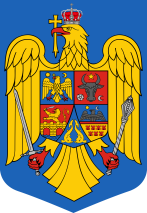 ROMÂNIAJUDEŢUL MUREŞCOMUNA SÎNGERSînger, Str.Principală nr.193, Cod poștal 547540Telefon: 0265-715512Email: singer@cjmures.ro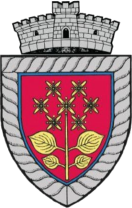 